Annex No.to Resolution No.of the Presidium of the Polish Accreditation Committee ofName, degree/academic titleReviewerStatementI hereby declare that I do not have any organizational, legal or personal relations with the applicant that could raise doubts as to the impartiality of the opinions and assessments formulated in relation to the case under review. In addition, I declare that I am aware of the provisions of the Code of Ethics in the scope of tasks performed for the Polish Accreditation Committee.									……………………………………….(date, signature)Basic information about the HEI applying for a permit to establish a programme and the field of study which is the subject of the applicationName and address of the HEI:………………………………………………………………………………………………… Name of the field of study:………………………………………………………………………………………………… Level of study: (first-cycle/second-cycle/long-cycle programme)………………………………………………………………………………………………… Profile of studies:General academic profile Form of studies:(full-time/part-time)………………………………………………………………………………………………… Name of the discipline to which the field of study was assigned:………………………………………………………………………………………………… If the field of study is assigned to more than 1 discipline:Name of the lead discipline in which more than half of the learning outcomes are obtained, together with the percentage share of ECTS credits for the leading discipline in the total number of ECTS credits required to complete studies in the field of studyNames of other disciplines together with the percentage share of ECTS credits for other disciplines in the total number of ECTS credits required to complete studies in the field of studyProfessional title awarded to graduates…………………………………………………………………………………………………Planned number of students…………………………………………………………………………………………………Indicators concerning the programme of studies in the field of study subject to the application set out in the Regulation of the Minister of Science and Higher Education of 27 September 2018 on studies (Journal of Laws of 2018, item 1861)Analysis and assessment of the fulfilment of detailed criteria for reviewing applications for permission to establish programmes at a specific level and profileCriterion 1. Structure of the study programme: concept, learning objectives and learning outcomesIncluding:The relationship between studies and HEI strategy…………………………………………………………………………………………………the name of the field of study and its assignment to the discipline or disciplines to which the learning outcomes relate, with an indication of the leading discipline…………………………………………………………………………………………………scientific activity conducted at the HEI in the discipline or disciplines to which the field of study is assigned…………………………………………………………………………………………………learning outcomes, taking into account the first-cycle universal characteristics set out in the Act of 22 December 2015 on the Integrated Qualifications System (Journal of Laws of 2017, items 986 and 1475, and of 2018, items 650 and 1669), and the second-cycle characteristics specified in the regulations issued pursuant to Article 7(a) Article 3 of that Act and the full range of effects for studies enabling the acquisition of engineering competences, included in the characteristics of the second cycle, if the subject of the application are studies leading to the professional title of engineer or master engineer…………………………………………………………………………………………………inclusion in the description of learning outcomes of the full range of outcomes specified in the education standards, if the subject of the application is a field of study preparing for one of the professions referred to in Article 68 paragraph 1 of the Act of 20 July 2018 - Law on Higher Education and Science (Journal of Laws of 2018, item 1668, with later changes), hereinafter referred to as 'the Act'…………………………………………………………………………………………………Justification and conclusions…………………………………………………………………………………………………Criterion 2. Implementation of the study programme: programme content, programme implementation schedule and forms and organisation of classes, teaching methods, apprenticeships, organisation of the teaching and learning processIncluding:the study programme and the organisation and implementation of the process leading to the achievement of learning outcomes, taking into account:the total number of teaching hours and the number of semesters and ECTS credits necessary to complete studies at a given level, professional title awarded to graduates, the number and forms of classes conducted with the direct participation of academic teachers or other persons conducting classes and the total number of ECTS credits assigned to these classes,the size and forms of classes related to the scientific activity conducted at the HEI in the discipline or disciplines to which the field of study is assigned and the total number of ECTS credits assigned to these classes, as well as the conditions and methods of their implementation,the size and forms of classes preparing for or involving participation in scientific activity and the total number of ECTS credits assigned to these classes, as well as the conditions and methods of their implementation,the size and forms of classes shaping language competences in the field of foreign language skills and the total number of ECTS credits assigned to these classes,the size, rules and forms of professional traineeships and the number of ECTS credits that the student must obtain as part of the traineeship, in connection with ensuring their proper implementation (if the traineeship has been included in the study programme),ensure that students choose courses assigned ECTS credits in the amount of not less than 30% of the number of ECTS credits necessary to complete studies at a given level,in connection with the possibility for students to achieve the assumed learning outcomes and the applicable regulations…………………………………………………………………………………………………schedule of implementation of the study programme in individual semesters and years of the education cycle in connection with the possibility of achieving the assumed learning outcomes by students…………………………………………………………………………………………………compliance of the study programme and the expected schedule of its implementation in individual semesters and years of the education cycle, including compliance of the size, rules and forms of professional traineeships and the number of ECTS credits that a student must obtain as part of traineeships with the requirements contained in the education standards specified in regulations issued on the basis of Article 68(3) of the Act, if the subject of the application is a field of study preparing for one of the professions the exercise of the profession referred to in Article 68(1) of the Act …………………………………………………………………………………………………Justification and conclusions…………………………………………………………………………………………………Criterion 3. Admission to studies, verification of students' achievement of learning outcomes, passing individual semesters and years and diplomaIncluding:the competences expected from the candidate applying for admission to studies and the expected number of students, in relation to the possibility of achieving the assumed learning outcomes by students …………………………………………………………………………………………………ways of assessing and assessing the learning outcomes achieved by the student throughout the education cycle…………………………………………………………………………………………………compliance of the methods of assessment and assessment of the learning outcomes achieved by the student during the entire education cycle with the requirements contained in the education standards specified in the regulations issued on the basis of Article 68(3) of the Act, if the subject of the application is a field of study preparing for one of the professions referred to in Article 68(1) of the Act…………………………………………………………………………………………………Justification and conclusions…………………………………………………………………………………………………Criterion 4. Competences, experience, qualifications and number of staff providing education as well as staff development and developmentIncluding:competences, taking into account the teaching, scientific or artistic achievements of academic teachers and the competences and experience of other persons proposed to conduct classes, in connection with ensuring the proper implementation of classes …………………………………………………………………………………………………planned assignment and number of classes for academic teachers and other persons proposed to conduct classes, taking into account the number of hours of classes allocated to academic teachers employed by an HEI as the primary place of work and classes related to the scientific activity conducted at the HEI in the discipline or disciplines to which the field of study is assigned, in connection with ensuring proper implementation of classes…………………………………………………………………………………………………compliance of the teaching, scientific or artistic achievements of academic teachers and the competences and experience of other persons proposed to conduct classes, as well as the planned allocation and number of classes for academic teachers and other persons proposed to conduct classes with the requirements contained in the standards of education specified in regulations issued on the basis of Article 68(3) of the Act, if the subject of the application is a field of study preparing for one of the professions referred to in Article 68(1) of the Act…………………………………………………………………………………………………Justification and conclusions…………………………………………………………………………………………………Criterion 5. Infrastructure and educational resources used in the implementation of the study programme and their improvementIncluding:infrastructure, including laboratories, workshops, equipment and equipment necessary to provide education, in connection with ensuring the proper implementation of classes and the possibility for students to achieve the assumed learning outcomes…………………………………………………………………………………………………number and selection of traineeships places in connection with ensuring the proper implementation of traineeships (if traineeship are included in the study programme)…………………………………………………………………………………………………compliance with the infrastructure, including laboratories, laboratories, equipment and equipment necessary to conduct education and the scope of activity, and equipment of institutions in which practical classes and traineeship take place with the requirements contained in the standards of education specified in the regulations issued on the basis of Article 68 paragraph 3 of the Act, if the subject of the application is the field of study preparing for one of the professions referred to in Article 68(1) of the Act…………………………………………………………………………………………………the possibility for students to use library resources and electronic knowledge resources, in particular the Virtual Library of Science and the Digital Lending Department of Scientific Publications Academica, in connection with ensuring the proper implementation of classes and the achievement of the assumed learning outcomes by students…………………………………………………………………………………………………Justification and conclusions…………………………………………………………………………………………………Criterion 6. Cooperation with the socio-economic stakeholders in the construction, implementation and improvement of the study program and its impact on the development of the field of studyIncluding:legitimacy for establishing programmes in a specific field, level and profile, in the context of the socio-economic needs indicated by the HEI, the establishment of programmes and the compatibility of learning outcomes with these needs…………………………………………………………………………………………………Justification and conclusions…………………………………………………………………………………………………Criterion 7. Conditions and ways of increasing the degree of internationalization of the education process in the field ofIncluding:inclusion in the curriculum of classes or groups of classes conducted in a foreign language and ways of organizing and implementing the process leading to the achievement of learning outcomes in the field of foreign language proficiency in connection with ensuring that students achieve language competences at least CEFR B2 level in the case of first-cycle studies and at least B2+ – in the case of second-cycle or long-cycle studiesJustification and conclusions…………………………………………………………………………………………………Criterion 8. Support for students in learning, social, scientific or professional development and entry into the labour market as well as development and improvement of forms of supportIncluding:ways of organising and implementing the process leading to learning outcomes providing support to students in their social, scientific and professional developmentJustification and conclusions…………………………………………………………………………………………………Criterion 9. Public access to information about the study programme, the conditions for its implementation and the results achievedIncluding:planned activities for ensuring the quality of education aimed at enabling public access to information about the study programme and the ways of organizing and implementing the process leading to the achievement of learning outcomesJustification and conclusions…………………………………………………………………………………………………Criterion 10. Quality policy, design, approval, monitoring, review and improvement of the study programmeIncluding:Planned activities to improve the study programme Justification and conclusions…………………………………………………………………………………………………Final proposal containing an assessment of the fulfilment of the conditions for conducting programmes in a specific field, level and profile, as well as the relationship between studies and the strategy of the HEI together with a proposal of an opinion (positive / positive with recommendations / negative)…………………………………………………………………………………………………Recommendations for HEI (in the case of a proposal for a positive opinion with recommendations)…………………………………………………………………………………………………Justification (in case of a proposal for a negative opinion)…………………………………………………………………………………………………Annex No. 5to the Statute of the Polish Accreditation CommitteeDetailed criteria for reviewing requests for granting permission to provide 
a degree programme at a specific level of study and with a specific degree profileGeneral profileCriterion 1. Structure of the study programme: concept of education, learning objectives and outcomesQuality education standard 1.1The concept of education and learning objectives: correspond to the strategy of the HEI; are covered by the discipline(-s) to which the degree programme is assigned; are related to research activity carried out by the institution in that discipline(-s); are geared towards the needs of social and economic stakeholders, and of the labour market in particular.Quality education standard 1.2Learning outcomes correspond to the concept of education and learning objectives and the discipline(-s) to which the degree programme is assigned, describe in an accurate, specific, realistic and verifiable manner knowledge, skills and social competences acquired by students, and correspond to the appropriate level of the Polish Qualifications Framework and the general profile.Quality education standard 1.2aIn the case of degree programmes preparing for professions referred to in Article 68(1) of the act learning outcomes include the full scope of general and specific learning outcomes stipulated in education standards specified in the regulations issued on the strength of Article 68(3) of the act.Quality education standard 1.2bLearning outcomes for degree programmes leading to the award of the qualification of inżynier or magister inżynier include the full scope of learning outcomes leading to the award of inżynier qualification featured in the second stage descriptors stipulated in regulations issued on the strength of Article 7(3) of the act of 22 December 2015 on Integrated Qualifications System (OJ of 2018 , item 2153 and 2245).Criterion 2. Implementation of the study programme: programme contents, timetable for the implementation of the study programme, forms and organisation of classes, methods of education, student placements, organisation of the teaching and learning processQuality education standard 2.1Programme contents correspond to learning outcomes and take into account, in particular, the current state of knowledge and research methodology in the discipline(-s) to which the degree programme is assigned, as well as the results of research activities of the HEI in the discipline(-s).Quality education standard 2.1aIn the case of degree programmes offering education for professions referred to in Article 68(1) of the act, programme contents include the full scope of programme contents included in education standards specified in the regulations issued on the strength of Article 68(3) of the act.Quality education standard 2.2The timetable for the implementation of the study programme; the forms and organisation of courses; the number of semesters; the number of hours of classes taught directly by academic teachers or other lecturers, and the estimated workload of students calculated based on the number of ECTS credits enable students to achieve all learning outcomes.Quality education standard 2.2aIn the case of degree programmes providing education for professions referred to in Article 68(1) of the act, the timetable for the implementation of the study programme; the forms and organisation of courses; the number of semesters; the number of hours of classes conducted with the direct participation of academic teachers or other lecturers, and the estimated workload of students calculated based on the number of ECTS credits comply with the rules and requirements contained in education standards specified in the regulations issued on the strength of Article 68(3) of the act.Quality education standard 2.3Teaching methods are student-centred, motivate students to actively participate in the teaching and learning process and enable students to achieve learning outcomes, and, in particular, allow for the preparation for conducting research or participation in research.Quality education standard 2.4If the study programme includes student placements, their programme, organisation and supervision over their implementation, the selection of placement venues and the environment, in which they take place, as well as infrastructure and competence of placement supervisors ensure that the internships are carried out correctly and that the students achieve learning outcomes, especially those related to the acquisition of research competences.Quality education standard 2.4aIn the case of degree programmes providing education for professions referred to in Article 68(1) of the act, student placement programme, organisation and supervision over their implementation, the selection of placement venues and the environment, in which they take place, as well as infrastructure and competence of placement supervisors comply with the rules and requirements contained in education standards specified in the regulations issued on the strength of Article 68(3) of the act.Quality education standard 2.5The organisation of the teaching process ensures effective use of time spent on teaching and learning and the verification and assessment of learning outcomes.Quality education standard 2.5aIn the case of degree programmes providing education for professions referred to in Article 68(1) of the act, the organisation of teaching and learning complies with the rules and requirements concerning the organisation of education contained in education standards specified in the regulations issued on the strength of Article 68(3) of the act.Criterion 3. Admission to studies, verification of learning outcomes achievement by students, giving credit for individual semesters and years and awarding diplomasQuality education standard 3.1Competences expected from candidates applying for admission to degree programmes, rules for student progression, giving credit for individual semesters and years of studies, and for awarding diplomas have been specified. Admission rules and criteria allow for the selection of right candidates.Quality education standard 3.2The system for learning outcomes verification enables the monitoring of students’ progress and guarantees reliable assessment of the achievement of learning outcomes by the students. Verification and assessment methods used allow for the verification and assessment of all learning outcomes, including, in particular, preparation for conducting research or participation in research.Quality education standard 3.2aIn the case of degree programmes providing education for professions referred to in Article 68(1) of the act the methods for learning outcomes verification comply with the rules and requirements concerning the organisation of education contained in education standards specified in the regulations issued on the strength of Article 68(3) of the act.Criterion 4. Competence, experience, qualifications and the number of staff providing education. Staff development and in-service trainingQuality education standard 4.1Competence and experience, qualifications and the number of academic teachers and other persons teaching classes to students ensure that the classes are conducted correctly and that the students achieve their learning outcomes.Quality education standard 4.1aIn the case of degree programmes providing education for professions referred to in Article 68(1) of the act, competence, experience and qualifications of academic teachers and other persons teaching classes to students comply with the rules and requirements contained in education standards specified in the regulations issued on the strength of Article 68(3) of the act.Quality education standard 4.2The measures aimed to improve the study programme and ensure the quality of education include: rules for the selection of academic teachers and other lecturers, which are transparent and adequate to the needs of proper teaching of classes; regular assessment of teaching staff carried out with the participation of students, and the use of assessment results in staff development; providing conditions, which motivate staff to continuously develop.Criterion 5. Education infrastructure and resources used in the implementation of the study programme and their improvementQuality education standard 5.1Teaching, academic, library and IT infrastructure; technical equipment in classrooms and labs; teaching aids and resources; library, information, educational resources and laboratory test equipment, as well as infrastructure of other entities used for teaching classes are modern, allow for proper staging of classes and the achievement of learning outcomes by students. They also allow for the preparation for or participation in research and are adapted to the needs of people with disabilities in a way as to ensure their full participation in education and conducting research by them.Quality education standard 5.1aIn the case of degree programmes providing education for professions referred to in Article 68(1) of the act, teaching and research infrastructure of HEIs, as well as infrastructure of other entities used for teaching classes comply with the rules and requirements concerning the organisation of education contained in education standards specified in the regulations issued on the strength of Article 68(3) of the act.Quality education standard 5.2The measures aimed to improve the study programme and ensure the quality of education include regular inspections of teaching, academic, library and IT infrastructure, technical equipment in classes and labs, teaching aids and resources; library, information and educational resources, as well as laboratory test equipment. Such inspections are carried out with the participation of students and their results are taken into consideration in improvement measures.Criterion 6. Cooperation with representatives of social and economic stakeholders on the development, implementation and improvement of the study programme and its impact on the development of the degree programmeQuality education standard 6.1The concept of education is consistent with the needs of social and economic stakeholders.Criterion 7. Conditions for and methods of improving the internationalisation of education provided as part of the degree programmeQuality education standard 7.1Conditions conducive for the internationalisation of education provided as part of the degree programme have been created in accordance with the adopted concept of education. They ensure that students achieve learning outcomes concerning language skills. Courses or groups of courses taught in a foreign language are included in the study programme.Criterion 8. Supporting learning, social, academic or professional development of students and their entry on the labour market. Development and improvement of such supportQuality education standard 8.1Students are offered comprehensive support in their learning. Such support: takes different forms, depending on learning outcomes; takes into account the diverse needs of students; promotes academic, social and professional development of students by ensuring the availability of academic staff. The support includes providing assistance in learning; in the achievement of learning outcomes, and in preparing for or participating in research.Quality education standard 8.2The measures aimed to improve the study programme and ensure the quality of education include regular inspections of the system aimed to support students in their learning, in which students participate, and their results are taken into consideration in improvement measures.Criterion 9. Public access to information about the study programme, conditions for its implementation and achieved resultsQuality education standard 9.1The measures aimed to improve the study programme and ensure the quality of education include: ensuring public access to information about the study programme, the implementation of teaching and learning processes as part of the degree programme, which is up-to-date, comprehensive, comprehensible and consistent with the needs of different groups of recipients; regular reviews of public access to information, in which students and other recipients of information participate; the use of review results in improvement measures.Criterion 10. Quality assurance policy, designing, approving, monitoring, reviewing and improving the study programmeQuality education standard 10.1The measures aimed to improve the study programme include: the management of education provided as part of the degree programme and the allocation of responsibilities in the area of quality assurance and improvement; the rules for designing, approving, monitoring, reviewing and improving the study programme; and regular reviews of the study programme, which are based on the results of reliable data and information analysis, carried out with the participation of internal stakeholders, including students, and external stakeholders, and which aim at improving the quality of education.Quality education standard 10.2The measures aimed to improve the study programme and ensure the quality of education include regular external assessments of education quality, the results of which are made public and taken into consideration in quality improvement measures.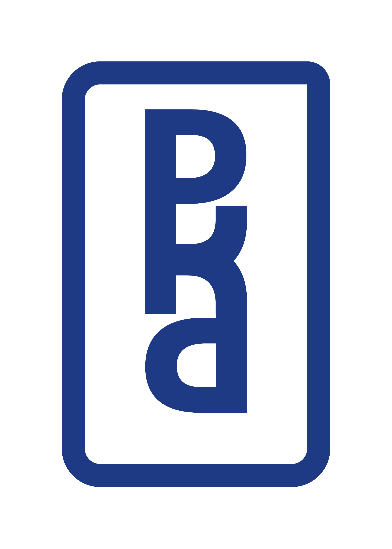 Template: general academic profileReview of the applicationfor permission to establish studiesName of the leading disciplineECTS creditsECTS creditsName of the leading disciplinenumber%L.P. Name of the disciplineECTS creditsECTS creditsL.P. Name of the disciplinenumber%Indicator nameNumber of ECTS credits/Number of hoursNumber of semesters and ECTS credits necessary for graduation Total number of hours of classesThe total number of ECTS credits that a student must obtain as part of classes conducted with the direct participation of academic teachers or other persons conducting classesThe total number of ECTS credits assigned to classes related to the scientific activity conducted at the HEI in the discipline or disciplines to which the field of study is assigned The total number of ECTS credits that a student must obtain as part of courses in the humanities or social sciences for fields of study assigned to disciplines in fields other than the humanities or social sciences respectivelyTotal number of ECTS credits assigned to elective coursesTotal number of ECTS credits assigned to traineeships (if the study programme includes traineeships)Length of traineeship (if the study programme includes traineeships)In the case of full-time first-cycle and long-cycle programmes, the number of hours of physical education classes.In the case of conducting classes using distance learning methods and techniques:In the case of conducting classes using distance learning methods and techniques:1. The total number of hours of classes specified in the curriculum of full-time studies/ The total number of hours of classes in full-time studies conducted using distance learning methods and techniques.2. The total number of hours of classes specified in the curriculum for part-time studies/ The total number of hours of classes in part-time studies conducted using distance learning methods and techniques.1. /2. /